Service RHDescription de fonctionLa loi de continuité et de régularité« Le service public doit fonctionner de manière continue et régulière, sans interruption, ni suspension. »De par cette spécificité le contenu de cette description de fonction pourrait évoluer, subir d’éventuels changement dans l’intérêt du service et dudit principe de continuité et de régularitéDonnées pratiques: , veuillez envoyer un CV accompagné d’une lettre de motivation signée + copie diplôme requis Master  • par courrier à: Administration Communale de Molenbeek-Saint-Jean Service GRH -Référence «développement durable», Rue du Comte de Flandre, 20     1080 Bruxelles ou• par e-mail à: candidature@molenbeek.irisnet.be L’administration communale de Molenbeek-Saint-Jean poursuit sa politique de diversité, de non-discrimination et d’égalité des chances. Elle est avant tout à la recherche de talents et compétences. Administration Communale de MOLENBEEK-SAINT-JEAN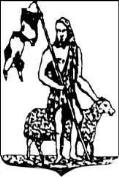 Gemeentebestuur van SINT-JANS-MOLENBEEKIdentification de la fonctionDénomination de la fonction : Chef d’initiatives de développement durable H/FNiveau : A Service : Développement Durable Département : Plantations, Développement durable, Eco-conseil & Energie Date de création : 1/01/2018Rôle prédominant :  Chef de projets    MissionDévelopper  et gérer des projets dans différents domaines phare du développement durable et de l’environnement (économie circulaire, gestion écologique, développement de la nature, alimentation durable et agriculture urbaine, biodiversité, espaces potagers…). Ces projets s’inscrivent dans différents programmes stratégiques régionaux et sont le plus souvent menés avec l’aide de subventions régionales et européennes.  Activités principalesToutes tâches et missions en rapport avec la fonction ( non exhaustif ):Proposer, concevoir et développer des projets en matière de développement durable, en particulier par le biais de sa composante environnementale, et en accord avec les principes du développement durable ;Rechercher des moyens financiers (subventions, subsides, aides diverses…) afin de mener ces projets et d’inscrire la Commune dans les programmes de financement opportuns et utiles à sa politique en matière de DD ;Suivre les projets implémenter afin d’en assurer le bon développement et d’en gérer les aspects stratégique (orientation, méthodologie…), administratifs (conventions, reporting, rapport financier, comité d'accompagnement/suivi, évaluation…) ;Développer ces projets, autant que possible et lorsque cela est opportun, en partenariat avec des opérateurs associatifs et institutionnels de la Commune et de la Région afin de favoriser leur transversalité, et par là-même l’appropriation de la notion de développement durable par les organisations partenaires ;Accompagner et conseiller les autres services et/ou opérateurs de la Commune qui solliciteraient l’aide de la cellule dans le cadre d’un projet inscrit dans le développement durable et de prendre, le cas échéant et au besoin, une participation active dans le projet ;Collaborer et/ou stimuler la collaboration et la coordination avec les autres services communaux dont les activités et projets peuvent recouvrir et/ou intégrer une dimension développement durable, notamment dans les projets d’infrastructure ;  Assurer les principales tâches suivantes (non exhaustif): Elaborer le budget communal annuel pour la cellule et ses modifications éventuelles ;Elaborer les échéanciers et plans d'actions des projets ;Assurer l'opérationnalisation des projets et des tâches inhérentes à celle-ci (suivi des conventions, déclaration de créance, rapports d'activité et financier, suivi des subsides…) ;Assurer les démarches administratives nécessaires au développement des actions/projets (projets délibérations collège/conseil, conception et rédaction de conventions, fiche projet, dossier de candidature, cahiers de charge et fiches technique, rapport…) ;Participer à des activités extérieures en vue de soutenir le développement de la cellule et des projets (séminaires, conférences, colloques, formations, ateliers d'élaboration…) ;Travailler en partenariat, rechercher et entretenir les contacts utiles aux projets dans et en-dehors de l'administration (services internes, administrations régionales, partenaires, bureaux d'étude, autres communes, organismes divers, secteurs associatif, réseaux d'opérateurs...) ;Assurer le suivi administratif courant (suivi des commandes, paiements, déclaration créance, subsides…) ;Assurer la communication autour des actions et projets menés par le service ;Rédaction de présentation de projet (pour les meeting entre partenaires). Profil de Compétences Connaissance des grands enjeux environnementaux ;Expérience en gestion de projet (programme, gestion et animation de partenariats, planning, budget, reporting…) ;Sont un plus :Connaissance et/ou expérience en matière de problématiques sociales ;Expérience en gestion et suivi de mission de service (prestataire de service) ;Expérience en gestion de projet européen ;Expérience et connaissance élémentaires des marchés publics et procédures administratives (communales) ;Connaissances informatiques : utilisation aisée des outils bureautique informatiques de base (traitement de texte, présentation, tableaux de calcules, outils de planification partagée, outils collaboratifs…) ;Bilingue Fr/NlLa loi de continuité et de régularité : « Le service public doit fonctionner de manière continue et régulière, sans interruption, ni suspension ». De par cette spécificité le contenu de cette description de fonction pourrait évoluer, subir d’éventuels changement dans l’intérêt du service et dudit principe de continuité et de régularité.B. ComportementalAutonome, dynamique, motivé, esprit d’équipe, capacité à gérer le stress ;Capacité à communiquer de manière claire et structurée des informations aux différents partenaires et en interne.PositionnementPositionnementLa fonction est dirigée par :Sous l’autorité de l’organisation hiérarchique résultant de l’organigrammeLa fonction assure la direction d’un groupe de : La fonction de chef de service implique une fonction de direction d’un collaborateur (niveau A).Conditions d’accès Conditions d’accès - Etre titulaire d’un Master : gestion de l’environnement, écologie sociale, éco-  conseiller, sciences humaines, communication environnementale/sociale, coopération au   développement/internationale ;-  Selon la nature de la formation initiale, toute formation complémentaire en lien avec un ou       plusieurs aspects de la fonction que le/la candidat.e pourra faire valoir est un plus ;- Etre titulaire d’un Master : gestion de l’environnement, écologie sociale, éco-  conseiller, sciences humaines, communication environnementale/sociale, coopération au   développement/internationale ;-  Selon la nature de la formation initiale, toute formation complémentaire en lien avec un ou       plusieurs aspects de la fonction que le/la candidat.e pourra faire valoir est un plus ;